	บันทึกข้อความ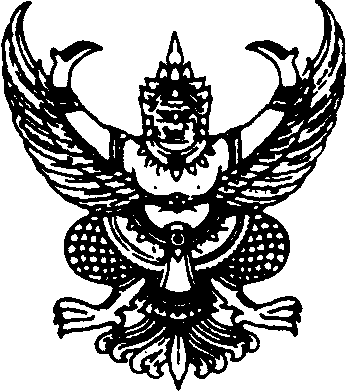 ส่วนราชการ  โรงเรียนสาธิตเทศบาลวัดเพชรจริก                                     ที่  นศ 52006.8/พิเศษ  	วันที่    เรื่อง   ขอเลื่อนหรือยกเลิกการดำเนินโครงการ/กิจกรรม..........(ระบุชื่อโครงการหรือกิจกรรม)........................เรียน	ผู้อำนวยการสถานศึกษา โรงเรียนสาธิตเทศบาลวัดเพชรจริกตามที่ ข้าพเจ้า .............................................................. ได้รับอนุมัติการจัดโครงการ/กิจกรรม ......................................................................... ประจำปีการศึกษา ……………… ตามแผนปฏิบัติการประจำปีการศึกษา โรงเรียนสาธิตเทศบาลวัดเพชรจริก โดยมีกำหนดจัดขึ้นในวันที่ ........................................................ จำนวนเงินในการดำเนินงาน จำนวน ....................................บาท ตามความทราบแล้วนั้น ทั้งนี้ข้าพเจ้า ............................................................. ไม่สามารถดำเนินโครงการ/กิจกรรม ตามวันและเวลาดังกล่าวได้ เนื่องจาก ................................................................................................. .................................................................................................................. จึงขอ		  เลื่อนการจัดโครงการ/กิจกรรมเป็นวันที่ ..........................................................................		  ยกเลิกการจัดโครงการ/กิจกรรมและในการนี้ข้าพเจ้าได้แนบ………………………………………………………………………………………(ระบุ เช่น สำเนาโครงการ /กำหนดการจัดกิจกรรมใหม่/บันทึกข้อความขออนุมัติจัดโครงการ…..)  มาพร้อมนี้แล้วจึงเรียนมาเพื่อโปรดทราบและพิจารณา(............................................)ผู้รับผิดชอบโครงการความคิดเห็น……………………………………………………………………………………………………………………………………………………………………………………………………………………………………………………………………………………………………………………(นางสาวปริญา  ศิริวงศ์) รองผู้อำนวยการสถานศึกษาความคิดเห็น……………………………………………………………………………………………………………………………………………………………………………………………………………………………………………………………………………………………………………………(นางพฤษภา  ปุยานุสรณ์)            				        ผู้อำนวยการสถานศึกษา